การฟฒนาการบริหารจ้ดการโรงเรียนวิถีพุทธระด้บ aTsaมศึกษาตอนต้น โรงเรียนวัดสังเวช สังกัดสำนักงานเขตพื้นที่การศึกษากรุงเทพมหานครเขต 1 Development of Buddhism-Oriented School Management for Watsungwej Secondary School under the Bangkok Education Service Area Office 1สวัสดิ้ เพชรบูรณ์ Received: May, 2007; Accepted: August, 2007บทคิดย่อการวิจัยครั้งนี้ มีวัตถุประสงค์เพี่อพัฒนารูปแบบการบรหารจัดการโรงเรียนวิถีพุทธระดับมัธยมศึกษาตอนต้น โรงเรียนวัดสังเวช สังกัดสำนักงานเขตพื้นที่การศึกษากรุงเทพมหานคร เขต 1ตรวจสอบประสิทธิภาพรูปแบบการบริหารจัดการโรงเรียนวิถีพุทธระดับมัธยมศึกษาตอนต้นที่ได้พัฒนาการวิจัยนี้เป็นการวิจัยและพัฒนา (Research and Development) ประชากรที่ใซในการวิจัยมี 3 กลุ่ม ตามขั้นตอนการดำเนินการวิจัย คือขั้นตอนการพัฒนารูปแบบการบริหารจัดการโรงเรียนวิถีพุทธระดับมัธยมศึกษาตอนต้น แบ่งย่อย เป็น 2 ขั้นตอน คือขั้นตอนการปรับปรุงสภาพแวดล้อมและบรรยากาศโรงเรียน ได้แก่ คณะกรรมการสถาน ศึกษาขั้นพื้นฐาน ครู และพ่อ แม่หรือผู้ปกครองนักเรียนทุกคนที่ลงทะเบียนเรียนใน ภาคเรียนที่ 1 ปีการศึกษา 2549ขั้นตอนการพัฒนาหลักสูตรโรงเรียนวิถีพุทธ ระดับมัธยมศึกษาตอนต้น ได้แก่ ครูโรงเรียน วัดสังเวชที่เลือกแบบเจาะจง จำนวน 9 คน จากครูที่สอนระดับมัธยมศึกษาตอนต้น โรงเรียนวัดลังเวช ในภาคเรียนที่ 1 ปีการศึกษา 2549ขั้นตอนการตรวจสอบประสิทธิภาพรูปแบบ การบริหารจัดการโรงเรียนวิถีพุทธระดับมัธยมศึกษา ตอนต้นที่ได้พัฒนา ได้แก่ นักเรียนมัธยมศึกษาตอนต้น โรงเรียนวัดลังเวชทุกคนที่ลงทะเบียนเรียนรายวิชา ที่ครูอาสาสมัครร่วมโครงการวิจัยพัฒนาหลักสูตรโรงเรียนวิถีพุทธเป็นครูผู้สอนในภาคเรียนที่ 1 ปีการศึกษา 2549 และครูโรงเรียนวัดลังเวชที่เลือกแบบเจาะจง จำนวน 9คน จากครูที่สอนระดับมัธยมศึกษาตอนต้นโรงเรียนวัดลังเวช ในภาคเรียนที่ 1 ปีการศึกษา 2549ผลการวิจัยพบว่ารูปแบบการบริหารจัดการโรงเรียนวิถีพุทธระดับมัธยมศึกษาตอนต้น ที่พัฒนามีองค์ประกอบทีสำคัญ คือการปรับปรุงสภาพแวดล้อมและบรรยากาศโรงเรียนการพัฒนาหลักสูตรโรงเรียนวิถีพุทธและกำหนดคุณลักษณะอันพึงประสงค์ ที่ต้องการ ปลูกฝังพัฒนาให้เกิดแก่ผู้เรียน ด้วยการสอดแทรกหรือบูรณาการพุทธธรรมและคุณลักษณศึกษา (Character Education)ผลการตรวจสอบประสิทธิภาพรูปแบบการบริหารจัดการโรงเรียนวิถีพุทธระคับมัธยมศึกษา ตอนต้นที่ได้พัฒนาพบว่าผลลัมฤทธิ้ทางการเรียนของนักเรียนโรงเรียนวัดลังเวชที่เรียนโดยรูปแบบการบริหารจัดการ โรงเรียนวิถีพุทธระคับมัธยมศึกษาตอนต้น ก่อนและหลังเรียนมีความแตกต่างกันอย่างมีนัยสำคัญทางสถิติที่ 0.5 นั่นคือ ผลลัมฤทธิ้ทางการเรียนของนักเรียนโรงเรียนวัดลังเวชที่เรียนโดยใช้รูปแบบการบริหารจัดการโรงเรียน วิถีพุทธระคับมัธยมศึกษาตอนต้น หลังเรียนสูงกว่าก่อนเรียนหลังการใช้รูปแบบการบริหารจัดการโรงเรียนวิถีพุทธระคับมัธยมศึกษาตอนต้น นักเรียน ส่วนมากปฏิบัติได้ตามคุณลักษณะที่พึงประสงค์ที่กำหนดความพึงพอใจของนักเรียนภายหลังการเรียนตามรูปแบบ การบริหารจัดการโรงเรียนวิถี พุทธระคับมัธยมศึกษาตอนต้น อยู่ในระคับมากขึ้นไปครูอาสาสมัครร่วมโครงการวิจัยพัฒนารูปแบบการบริหารจัดการโรงเรียนวิถีพุทธระคับ มัธยมศึกษาตอนต้นมีความเห็นว่าหลังการใช้รูปแบบการบริหารจัดการโรงเรียนวิถีพุทธระคับมัธยมศึกษาตอนต้น นักเรียนสามารถนำหลักพุทธธรรมมาทำให้เถิดความรู้ความเข้าใจและปฏิบัติตนได้ตามคุณลักษณะอันพึงประสงค์คำสำคัญ : พุทธธรรม, คุณลักษณศึกษา, การบริหารจัดการโรงเรียนวิถีพุทธ AbstractThe purposes of this study wereto develop Buddhism-Oriented School Management for Watsungwej Secondary School under the Bangkok Education Service Area Office 1.to determine its effectiveness of Buddhism-Oriented School ManagementforWatsungwej Secondary School development.The study is an R&D research. According to the research procedure, the research populations were divided into three groups.For the procedure of development of Buddhism-Oriented School Management, the research populations were divided into two groups.For the physical environment and overall atmosphere development procedure, the populations consisted of all the basic-education school boards, teachers, parents or guardians.For the Buddhism-Oriented Curriculum development procedure, the populations consisted of nine teachers working at Watsungwej Secondary School in the first semester of the 2006 academic year, selected by purposed random sampling.2. For the procedure of determining the effectiveness of Buddhism-Oriented School. Management, the sample consisted of students who studied with teachers participated in this project and nine teachers working at Watsungwej Secondary School in the first semester of the 2006 academic year, selected by purposed random sampling.Finding from the study showed that:Components of the Buddhism-Oriented School Management are as follows :Physical environment and overall atmosphere development.The morals and virtues of Buddhism and the principle of Character Education are integrated in the curriculum;The results of the implementation of the Buddhism-Oriented School Management are as follows :The students’ academic achievement before and after studying the Buddhism- Oriented Curriculum were different at 0.5 level of statistical significanceAfter adapting the Buddhism-Oriented School Management, most students’ behavior is right to the designated characteristics.The level of students’ satisfaction is highThe teachers who volunteered in this research believe that the students can apply moral principles to a acquiring knowledge and the designated characteristics.Keywords: Dhamma, Character Education, Buddhism-Oriented School Management ความเป็นมากระแสอิทธิพลของวัฒนธรรมต่างชาติมีส่วนทำให้ค่านิยมและความเซี่อของคนไทย และสังคมไทย เบี่ยงเบนออกจากเอกลักษณ์ วัฒนธรรมที่ดีงามและคุณค่าชีวิตแบบไทยดั้งเดิม ไปติดยึดกับกระแสวัตถุนิยม และบริโภคนิยม คำนึงถึงประโยชน์ส่วนตนมากกว่าประโยชน์ส่วนรวม มีการแข่งขันกันอย่างรุนแรง แก่งแย่ง เอารัดเอาเปรียบกันเพี่อแสวงหาอำนาจทั้งทางการเมืองและอำนาจเงินมากขึ้น เรํ่มออกห่าง1จากศาสนา มืความ หย่อนยานในศีลธรรมและจริยธรรม ประพฤติผิดทำนองคลองธรรม สังคมไทยจึงเรํ่มมีลักษณะของการเป็นสังคม ที่มีระดับของศีลธรรมถดถอยลดน้อยลงเรี่อยๆ ความเปลี่ยนแปลงที่เกิดขึ้นดังกล่าวได้ก่อให้เกิดปัญหา ทางลังคมด้านต่างๆ ตามมา โดยเฉพาะอย่างยํ่งปัญหายาเสพติด ครอบครัวแตกแยก อาชญากรรม การทารุณกรรม ต่อเด็ก ที่สำดัญยํ่งศีอ ในด้านคุณภาพทางการศึกษาพบว่า ผลลัมถุทธิ*ทางการเรียนของนักเรียนระดับการศึกษา ขั้นพื้นฐานไม่อยู่ในระดับที่น่าพอใจ ไม่ว่าจะเป็นวิชาวิทยาศาสตร์ คณิตศาสตร์ ภาษาอังกฤษ และคอมพิวเตอร์ อีกทั้งพบว่า นักเรียนบางส่วน มีพฤติกรรมไม่สนใจศึกษาเล่าเรียน มีการมั่วสุมตามสถานเริงรมย์ เสพสงเสพติด ยกพวกตีกัน ปัญหาเหล่านี้ ล้วนเป็นปัญหาคุณธรรม จริยธรรมทางลังคมที่เกิดจากการไม่มีการเรียนรู้อย่างลึกซึ้ง และไม่ยึดมั่นในหลักธรรมของศาสนาทั้งสิ้น นอกจากนั้นกระบวนการเรียนการสอนในระบบโรงเรียนยังขาด การบูรณาการศีลธรรม คุณธรรม จริยธรรม คุณลักษณะที่พึงประสงค์และค่านิยมอันดีงามเข้าไว้ด้วยกัน ทำให้การเรียนการสอนไม่สอดคล้องกับวิถีชีวิตที่แท้จริง ที่มนุษย์พึงเรียนรู้ด้วยระบบของความรู้ดู่คุณธรรม ส่งผลให้ผู้เรียนขาดปัญญาที่จะสามารถพัฒนา และแก่ปัญหาชีวิตได้อย่างรู้เท่าทันอย่างแท้จริง (สำนักงาน คณะกรรมการการศึกษาแห่งชาติ, 2545: 9-27) รวมทั้งรัฐธรรมนูญแห่งราชอาณาจักรไทย พุทธศักราช 2540 มาตรา 81 กำหนดไว้ว่า รัฐต้องจัดการศึกษาอบรมและสนับสนุนให้เอกซนจัดการศึกษาอบรมให้เกิดความรู้ดู่คุณธรรม อีกทั้งพระราชบัญญัติการศึกษาแห่งชาติ พุทธศักราช 2542 ยังได้กำหนดความมุ่งหมาย หรือจุดหมายของการจัดการศึกษาที่เป็นอุดมการณ์ของการศึกษา หรือปรัชญาการศึกษาไว้ว่าการจัดการ ศึกษาต้องเป็นไปเพี่อพัฒนาคนไทยให้เป็นมนุษย์ที่สมบูรณ์ทั้งร่างกาย จิตใจ สติปัญญา ความรู้ และคุณธรรม มีจริยธรรม และวัฒนธรรมในการดำรงชีวิตสามารถอยู่ร่วมกับผู้อี่นได้อย่างมีความสุข กล่าวคือ มาตรา 6 ระบุความมุ่งหมายและหลักการของการศึกษาไว้ว่า การจัดการศึกษาต้องเป็นไปเพี่อพัฒนาคนไทยให้เป็นมนุษย์ ที่สมบูรณ์ทั้งร่างกาย จิตใจ สติปัญญา ความรู้ และคุณธรรม มีจริยธรรมและวัฒนธรรมในการดำรงชีวิต สามารถ อยู่ร่วมกับผู้อี่นได้อย่างมีความสุข ในมาตรา 23(3) ระบุแนวการจัดการศึกษาไว้ว่า การจัดการต้องเน้นความสำคัญ ทั้งความรู้ คุณธรรม กระบวนการเรียนรู้ และบูรณาการตามความเหมาะสมของแต่ละระคับการศึกษาในเรอง ความรู้เกี่ยวกับศาสนา ศิลปะ วัฒนธรรม การกีฬา ภูมิปัญญาไทย และการประยุกต์ใช้ภูมิปัญญา และ มาตรา 24(4) ระบุแนวการจัดการศึกษาไว้ว่า การจัดกระบวนการเรียนรู้ ให้สถานศึกษาและหน่วยงานที่เกี่ยวข้อง ดำเนินการจัดการเรียนการสอนโดยผสมผสานสาระความรู้ด้านต่างๆ อย่างได้ลัดส่วนสมดุลกัน รวมทั้งปลูกฝัง คุณธรรม ค่านิยมที่ดีงามและคุณลักษณะอันพึงประสงค์เว้ในทุกวิชา นอกจากนั้น หลักสูตรการศึกษาขั้นพื้นฐาน พุทธคักราช 2544 (กรมวิชาการ. 2545: 4) ยังได้กำหนดจุดหมาย มุ่งพัฒนาคนไทยให้เป็นมนุษย์ที่สมบูรณ์ เป็นคนดี มีปัญญา มีความสุข และมีความเป็นไทย มีศักยภาพในการศึกษาต่อ และประกอบอา?พจากความพยายามที่จะปฏิรูปการศึกษาตามเจตนารมณ์ของพระราชบัญญัติการศึกษาแห่งชาติ พุทธศักราช 2542 ทั้งด้านโครงสร้าง ด้านระบบบริหารจัดการและการปฏิรูปการเรียนรู้ ตามนโยบายของรัฐบาล ก่อให้เกิดการพัฒนาโรงเรียนรูปแบบใหม่แบบต่างๆ อีกหลายรูปแบบและโรงเรียนวิถีพุทธเป็นนวัตกรรม การจัดการศึกษารูปแบบใหม่ที่สำคัญรูปแบบหนึ่งที่กระทรวงศึกษาธิการเร่งดำเนินการ ด้วยความปรารถนา ให้เป็นจุดสำคัญของการนำคุณค่ามหาศาลของพุทธธรรมมาสู่ลังคมไทย โดยผ่านการจัดสภาพและการเรียนรู้ ของโรงเรียนที่ซัดเจน (กระทรวงศึกษาธิการ. 2547: ปฐมบท) ดังนั้นการพัฒนารูปแบบการบริหารจัดการ สถานศึกษาเพี่อส่งเสริมสนับสนุนให้ผู้เรียนเป็นผู้ที่มีความรู้ควบคู่ไปกับคุณธรรม จริยธรรม ค่านิยม อันพึงประสงค์จึงเป็นเรองที่ควรรีบเร่งดำเนินการอย่างจริงจังต่อเนึ่อง ประกอบกับโรงเรียนวัดลังเวช ได้เข้าร่วมโครงการโรงเรียนรูปแบบใหม่โรงเรียนวิถีพุทธตั้งแต่ ปีการศึกษา 2547 แต่ยังขาดรูปแบบ การบริหารจัดการโรงเรียนวิถีพุทธที่ดีและเหมาะสมเพียงพอที่จะใช้เป็นแนวทางการบริหารจัดการสถานศึกษา ให้มีคุณภาพได้ ผู้วิจัยในฐานะที่ดำรงตำแหน่งผู้อำนวยการโรงเรียนวัดลังเวช มีความสนใจที่จะนำ หลักพุทธธรรมของพระพุทธศาสนาและหลักการของคุณลักษณศึกษา มาใช้เป็นแนวทางเพี่อพัฒนา การบริหารจัดการโรงเรียนรูปแบบใหม่โรงเรียนวิถีพุทธ ระดับมัธยมศึกษาตอนต้น โรงเรียนวัดลังเวช ลังกัดสำนักงานเขตพื้นที่การศึกษากรุงเทพมหานคร เขต 1คำถามเพื่อการวิจัยการบริหารจัดการโรงเรียนวิถีพุทธระดับมัธยมศึกษาตอนต้นที่มีประสิทธิภาพเป็นอย่างไรกรอบแนวคิดที่ใชในการวิจัยการวิจัยครั้งนี้เป็นการนำหลักพุทธธรรมของพระพุทธศาสนาและหลักการของคุณลักษณศึกษา มาใช้เป็นแนวทางเพี่อพัฒนารูปแบบการบริหารจัดการโรงเรียนวิถีพุทธระดับมัธยมศึกษาตอนต้นโรงเรียนวัดลังเวช ลังกัดสำนักงานเขตพื้นที่การศึกษากรุงเทพมหานคร เขต 1 ผู้วิจัยได้ศึกษาเอกสารและงานวิจัยที่เกี่ยวข้อง ตามลำดับ ดังนี้หลักพุทธธรรมแนวการสอนพุทธวิธีแนวความคิดเกี่ยวกับโรงเรียนสอนศาสนาแนวความคิดเกี่ยวกับคุณลักษณศึกษางานวิจัยที่เกี่ยวข้องขอบเขตของการวิจัยการพัฒนารูปแบบการบริหารจัดการโรงเรียนวิถีพุทธ ระดับมัธยมศึกษาตอนต้น มีขอบเขตของ การวิจัยครอบคลุม ดังนี้พุทธธรรมที่ใช้ในงานวิจัยนี้นำมาจาก ธรรมนูญชีวิต ที่พระธรรมปิฎก (ป.อ. ปยุตฺโต) (2547) ได้เสนอ ไว้เป็นหมวดหมู่กลุ่มเป้าหมาย ได้แก่ นักเรียนชั้นมัธยมศึกษาปีที่ 1 - 3 จำนวน 1,164 คน ครู จำนวน 70 คน พ่อแม่หรือผู้ปกครอง จำนวน 1,079 คน และคณะกรรมการสถานศึกษาชั้นพื้นฐาน จำนวน 15 คนระยะเวลาในการดำเนินงานปีการศึกษา2548 และ 2549ตั้งแต่ภาคเรียนที่ 1 ปีการศึกษา2548 ถึงภาคเรียนที่ 1 ปีการศึกษา 2549วัตถุประสงค์ของการวิจัยเพี่อพัฒนารูปแบบการบริหารจัดการโรงเรียนวิถีพุทธระดับมัธยมศึกษาตอนต้น โรงเรียน วัดลังเวชลังกัดสำนักงานเขตพื้นที่การศึกษากรุงเทพมหานคร เขต 1เพี่อตรวจสอบประสิทธิภาพรูปแบบการบริหารจัดการโรงเรียนวิถีพุทธ ระดับมัธยมศึกษาตอนต้นที่ได้พัประเภทการวิจัยการวิจัยนี้เป็นการวิจัยและพัฒนา (Research and Development)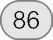 วิธีดำเนินการวิจ้ยการวิจัยนี้แบ่งการดำเนินการเป็น 2 ขั้นตอน คือขั้นตอนที่ 1 ขั้นตอนการพัฒนารูปแบบการบริหารจัดการโรงเรียนวิถีพุทธระดับมัธยมศึกษาตอนต้น แบ่งย่อยเป็น 2 ขั้นตอนขั้นตอน 1.1 การปรับปรุงสภาพแวดล้อม และบรรยากาศโรงเรียนขั้นตอน 1.2 การพัฒนาหลักสูตรโรงเรียนวิถีพุทธ ระดับมัธยมศึกษาตอนต้นขั้นตอนที่ 2 การตรวจสอบประสิทธิภาพรูปแบบการบริหารจัดการโรงเรียนวิถีพุทธ ระดับมัธยมศึกษา ตอนต้นที่ได้พัฒนาขนตอนที่ 1 ขั้นตอนการพัฒนารูปแบบการบริหารจัดการโรงเรียนวิถีพุทธระดับมัธยมศึกษา ตอนต้นแบ่งย่อยเป็น 2 ขั้นตอนขนตอน 1.1 การปรับปรุงสภาพแวดล้อม และบรรยากาศของโรงเรียน ศึกษาแนวคิดและทฤษฎี เพี่อรวบรวมข้อมูลพื้นฐานจำเป็นสำหรับการนำไปใช้ในการการ วางแผนกำหนดขอบเขตและดำเนินการพัฒนาปรับปรุงสภาพแวดล้อม และบรรยากาศโรงเรียน ดังนี้ปรับปรุงแก้ไข วิสัยทัศน์ พันธกิจ และเป้าประสงคํโรงเรียนวัดสังเวช ให้มีจุดเน้นเป้าหมาย การพัฒนาการบริหารจัดการโรงเรียนที่มีการสอดแทรก หรือบูรณาการหลักพุทธธรรม และหลักการของ คุณลักษณศึกษากำหนดคุณธรรม จริยธรรม และค่านิยม เป็นคุณลักษณะอันพึงประสงค์ 6 คุณลักษณะ ตามลำดับความต้องการเพี่อเป็นเป้าหมายที่ต้องการปลูกฝังพัฒนาให้เกิดแก่ผู้เรียน แล้วนำมาประกาศเป็น นโยบายของโรงเรียนเพียงคุณลักษณะ 4 ลำดับแรก โดยกำหนดระยะเวลาที่ใช้พัฒนาคุณลักษณะละ 1 เดือน และนำไปทดลองใช้ในภาคเรียนที่ 1 ปีการศึกษา 2549 โดยมีขั้นตอนวิธีดำเนินการวิจัย ดังนี้ประชากร ประชากรประกอบด้วย คณะกรรมการสถานศึกษาขั้นขั้นพื้นฐาน จำนวน 15 คน ครู จำนวน 70 คน และพ่อ แม่หรีอผู้ปกครองนักเรียนที่ลงทะเบียนเรียนในภาคเรียนที่ 1 ปีการศึกษา 2549จำนวน 1,079 คนรวมทั้งสิ้น1,164คนเครี่องมีอที่ใช้ในการวิจัย คือ แบบสอบถามความคิดเห็นคณะกรรมการสถานศึกษา ขั้นพื้นฐาน ครู และพ่อ แม่ หรือผู้ปกครองนักเรียน เกี่ยวกับคุณลักษณะอันพึงประสงค์ของนักเรียนโรงเรียนวัดลังเวช ปีการศึกษา 2549การเก็บรวบรวมข้อมูล ดำเนินการเก็บรวบรวมข้อมูลด้วยการแจกและจัดเก็บแบบ สอบถามความคิดเห็นเกี่ยวกับคุณลักษณะอันพึงประสงค์ของนักเรียนโรงเรียนวัดลังเวช ปีการศึกษา 2549 จากคณะกรรมการสถานศึกษาขั้นพื้นฐาน ครู และพ่อ แม่ หรือผู้ปกครองนักเรียนการวิเคราะห์ข้อมูล ใช้โปรแกรมคอมพิวเตอร์ โปรแกรมสำเร็จรูปทางสถิติ ค่าสถิติ ที่ใช้ในการวิเคราะห์ข้อมูลคือ ค่าร้อยละ (Percentage) แปลความหมายนำเสนอเป็นตารางประกอบความเรียงพัฒนาปรับปรุงสภาพแวดล้อมและบรรยากาศทั่วไปโรงเรียนวัดลังเวชให้เอื้อต่อการเรียนรู้ ให้นักเรียนได้เรียนอย่างมีความสุขพัฒนาการจัดกิจกรรมในโรงเรียน ดำเนินการจัดกิจกรรมต่าง ๆ อย่างหลากหลายสมํ่าเสมอ ต่อเนื่อง เป็นภาพรวมทั้งสถานศึกษา มีการบูรณาการทั้ง ศีล สมาธิ และปัญญา เน้นการดำรงอยู่อย่างพอเพียง สอดคล้องกับวิสัยทัศน์ พันธกิจ เป้าประสงค์ และคุณลักษณะอันพึงประสงค์จัเบmwrrm\miffi๓#เทํพํffiUOTนเพํrmawยทพ้น็ เด่นซัดว่า มีการส่งเสริมสนับสนุนการพัฒนาการบริหารจัดการโรงเรียนวิถีพุทธ ด้วยการกำหนดให้มีงานหลักสูตร โรงเรียนวิถีพุทธ เป็นงานหนึ่งของกลุ่มบริหารงานวิชาการ จัดทำคำพรรณนางานที่มีการกำหนดหน้าที่และ ความรับผิดชอบให้มีการสอดแทรกหลักพุทธธรรม และหลักการของคุณลักษณศึกษาจัดทำแผนปฏิบัติการประจำปี ให้มีจุดเน้นในการพัฒนาการบริหารจัดการในรูปแบบของโรงเรียน วิถีพุทธ ระดับมัธยมศึกษาตอนต้น ด้วยการสอดแทรก หรือบูรณาการหลักพุทธธรรม และหลักการของ คุณลักษณศึกษาขนตอน 1.2 การพัฒนาหลักสูตรโรงเรียนวิถีพุทธ ระดับมัธยมศึกษาตอนต้นศึกษาแนวคิดและทฤษฎี เพี่อรวบรวมข้อมูลพื้นฐานจำเป็นสำหรับการนำไปใช้ในการวางแผน และดำเนินการพัฒนาหลักสูตรโรงเรียนวิถีพุทธ ระดับมัธยมศึกษาตอนต้น ดังนี้จัดประชุมเซิงปฏิบ้ติการครูผู้สอนระดับมัธยมศึกษาตอนต้นภาคเรียนที่ 1 ปีการศึกษา 2549 ในช่วงก่อนเปิดเรียนภาคเรียนที่ 1 ปีการศึกษา 2549 ให้แก่ครูผู้ที่จะสอนระดับมัธยมศึกษาตอนต้น ในภาคเรียนที่ 1 ปีการศึกษา 2549 (16 พฤษภาคม - 30 กันยายน 2549) ทั้ง 8 กลุ่มสาระการเรียนรู้และกิจกรรมพัฒนาผู้เรียนดำเนินการพัฒนาหลักสูตรโรงเรียนวิถีพุทธ ระดับมัธยมศึกษาตอนต้นจัดทำโครงร่างหลักสูตรโรงเรียนวิถีพุทธ ระดับมัธยมศึกษาตอนต้น ทั้ง 8 กลุ่มสาระการเรียนรู้ และกิจกรรมพัฒนาผู้เรียนจัดทำแผนการจัดการเรียนรู้โรงเรียนวิถีพุทธ ระดับมัธยมศึกษาตอนต้น และจัดทำแผน การจัดกิจกรรมพัฒนาผู้เรียนโรงเรียนวิถีพุทธ กิจกรรมลูกเสือเนตรนา'รี ระดับมัธยมศึกษาตอนต้นขนตอนที่ 2 การตรวจสอบประสิทธิภาพรูปแบบการบริหารจัดการโรงเรียนวิถีพุทธระดับมัธยม ศึกษาตอนต้นที่ได้พัฒนา นำแผนการจัดการเรียนรู้ และแผนการจัดกิจกรรมพัฒนาผู้เรียนโรงเรียนวิถีพุทธ ระดับมัธยมศึกษาตอนต้น โรงเรียนวัดลังเวช ที่จัดสร้างขึ้นไปทดลองใช้ในการจัดการเรียนการสอนในภาคเรียนที่ 1 ปีการศึกษา 2549 (16 พฤษภาคม - 30 กันยายน 2549) โดยมีขั้นตอนวิธีดำเนินการวิจัย ดังนี้ประชากรและตัวอย่าง มีประชากร2 กลุ่ม ตามขั้นตอนการดำเนินการวิจัย คือกลุ่มที่ 1 ในขั้นตอนการพัฒนาหลักสูตรโรงเรียนวิถีพุทธ ระดับมัธยมศึกษาตอนต้น ประชากร คือครูผู้สอนระดับมัธยมศึกษาตอนต้นโรงเรียนวัดลังเวช ภาคเรียนที่ 1 ปีการศึกษา 2549และกำหนดกลุ่มตัวอย่าง โดยใช้วิธีการเลือกแบบเจาะจงจากประชากร ด้วยการพิจารณาดัดเสือกจากครูที่อาสาสมัครร่วมโครงการวิจัย พัฒนาหลักสูตรโรงเรียนวิถีพุทธ ระดับมัธยมศึกษาตอนต้นทั้ง 8 กลุ่มสาระการเรียนรู้ และกิจกรรมพัฒนาผู้เรียน ทุกระดับชั้นให้เหลือเพียง 8 รายวิชา และกิจกรรมลูกเสือเนตรนารี แต่ให้คละทุกระดับชั้น และกลุ่มสาระการเรียนรู้ และมีกิจกรรมลูกเสือเนตรนารีกลุ่มที่ 2 ในขั้นตอน การนำหลักสูตรโรงเรียนวิถีพุทธ ระดับมัธยมศึกษาตอนต้น ไปใช้ ประชากรคือ นักเรียนมัธยมศึกษาตอนต้น โรงเรียนวัดลังเวชที่ลงทะเบียนเรียนรายวิชาที่ครูอาสาสมัครร่วม โครงการวิจัยพัฒนาหลักสูตรโรงเรียนวิถีพุทธเป็นครูผู้สอนในภาคเรียนที่ 1 ปีการศึกษา 2549เครี่'องมือที่'ใช้ในการ'วิจัย มีดังนี้แผนการจัดการเรียนรู้โรงเรียนวิถีพุทธระดับมัธยมศึกษาตอนต้นโรงเรียนวัดลังเวชที่พัฒนา ขึ้นทั้ง 8 กลุ่มสาระการเรียนรู้แผนการจัดกิจกรรมพัฒนาผู้เรียนโรงเรียนวิถีพุทธ กิจกรรมลูกเสือเนตรนารี ระดับชั้น มัธยมศึกษาตอนต้น โรงเรียนวัดลังเวชแบบทดสอบก่อนและหลังเรียนตามแผนการจัดการเรียนรู้โรงเรียนวิถีพุทธ ระดับมัธยม ศึกษาตอนต้น โรงเรียนวัดลังเวช ที่พัฒนาขึ้นทั้ง 8 กลุ่มสาระการเรียนรู้แบบประเมินความพึงพอใจของนักเรียนที่มีต่อการเรียนหลักสูตรโรงเรียนวิถีพุทธ ระดับ มัธยมศึกษาตอนต้น โรงเรียนวัดลังเวชแบบประเมินคุณลักษณะที่พึงประสงค์ตามแผนการจัดกิจกรรมพัฒนาผู้เรียนโรงเรียน วิถีพุทธ กิจกรรมลูกเสือเนตรนารี ระดับมัธยมศึกษาตอนต้น โรงเรียนวัดลังเวชแบบสอบถามความคิดเห็นของครูที่อาสาสมัครร่วมโครงการวิจัยพัฒนาปรับปรุง หลักสูตรโรงเรียนวิถีพุทธ ระดับมัธยมศึกษาตอนต้น โรงเรียนวัดลังเวช ลังกัดสำนักงานเขตพื้นที่การศึกษา กรุงเทพมหานคร เขต 1วิธีการเก็บรวบรวมข้อมูลนักเรียนมัธยมศึกษาตอนต้นโรงเรียนวัดลังเวชที่ลงทะเบียนเรียนภาคเรียนที่ 1 ปีการศึกษา 2549 ทำแบบทดสอบก่อนและหลังเรียน และครูที่ร่วมโครงการวิจัยพัฒนาหลักสูตรโรงเรียนวิถีพุทธจัดทำรายงาน คะแนนก่อนและหลังเรียนครูผู้สอนกิจกรรมลูกเสือเนตรนารี ระดับชั้นมัธยมศึกษาตอนต้นประเมินคุณลักษณะที่พึง ประสงค์หลังการใช้แผนการจัดกิจกรรมพัฒนาผู้เรียนโรงเรียนวิถีพุทธ กิจกรรมลูกเสือเนตรนารี ระดับมัธยมศึกษา ตอนต้น ภาคเรียนที่ 1 ปีการศึกษา 2549 และจัดทำรายงานผลการประเมินนักเรียนมัธยมศึกษาตอนต้นโรงเรียนวัดลังเวชที่ลงทะเบียนเรียนภาคเรียนที่ 1 ปีการศึกษา 2549 ตอบแบบประเมินความพึงพอใจของนักเรียนในการเรียนหลักสูตรโรงเรียนวิถีพุทธครูอาสาสมัครร่วมโครงการวิจัยพัฒนาหลักสูตรโรงเรียนวิถีพุทธระดับมัธยมศึกษาตอนต้น ตอบแบบสอบถามความคิดเห็นของครูที่อาสาสมัครร่วมโครงการวิจัยพัฒนาปรับปรุงหลักสูตรโรงเรียน วิถีพุทธระดับมัธยมศึกษาตอนต้น โรงเรียนวัดลังเวช ลังกัดสำนักงานเขตพื้นที่การศึกษากรุงเทพมหานคร เขต 1การวิเคราะห์ข้อมูลนำคะแนนก่อนและหลังเรียนแผนการจัดการเรียนรู้โรงเรียนวิถีพุทธ ระดับมัธยมศึกษาตอนต้น ภาคเรียนที่ 1 ปีการศึกษา2549 รายงานผลการประเมินคุณลักษณะที่พึงประสงค์และแบบประเมินความพึงพอใจ ของนักเรียนในการเรียนหลักสูตรโรงเรียนวิถีพุทธ ประมวลผลข้อมูล โดยใช้โปรแกรมคอมพิวเตอร์โปรแกรมสำเร็จ รูปทางสถิติ เพี่อวิเคราะห์ข้อมูลทางสถิติ และแปลความหมายนำเสนอเป็นตารางประกอบความเรียงต่อไป ดังนี้คะแนนก่อนและหลังเรียนแผนการจัดการเรียนรู้โรงเรียนวิถีพุทธระดับมัธยมศึกษาตอนต้น โรงเรียนวัดลังเวช ภาคเรียนที่ 1 ปีการศึกษา 2549 วิเคราะห์ข้อมูลด้วยการทดสอบความแตกต่างระหว่าง ค่าเฉลี่ยของประชากร 2 กลุ่ม ที่มีความลัมพันธ?โน ด้วยการใช้โปรแกรมสำเร็จรูปทางสถิติแบบประเมินผลคุณลักษณะที่พึงประสงค์หลังการใช้แผนการจัดกิจกรรมพัฒนาผู้เรียน โรงเรียนวิถีพุทธ กิจกรรมลูกเสือเนตรนารีระดับมัธยมศึกษาตอนต้น โรงเรียนวัดลังเวช ภาคเรียนที่ 1 ปีการศึกษา 2549 วิเคราะห์ข้อมูลด้วยค่าร้อยละ (Percentage) โดยการใช้โปรแกรมสำเร็จรูปทางสถิติแบบประเมินความพึงพอใจของนักเรียนในการเรียนหลักสูตรโรงเรียนวิถีพุทธ วิเคราะห์ ข้อมูลด้วยค่าเฉลี่ย (Mean) และส่วนเบี่ยงเบนมาตรฐาน (Standard Deviation) โดยการใช้โปรแกรมสำเร็จรูป ทางสถิติสำหรับแบบสอบถามความคิดเห็นของครูที่อาสาสมัครร่วมโครงกาฟ้จัยพัฒนาปรันปรุงหลักสูตรโรงรียนวิถีพุทธ ระดับมัธยมศึกษาตอนต้น มาวิเคราะห์ข้อมูลโดยการวิเคราะห์เนื้อหา (Contents Analysis) เซิงพรรณนาสรุปผลการวิจ้ยขนตอนที่ 1 ขั้นตอนการพัฒนารูปแบบการบริหารจัดการโรงเรียนวิถีพุทธระดับมัธยมศึกษาตอนต้น แบ่งย่อยเป็น 2 ขั้นตอนขนตอนที่ 1.1 การปรับปรุงสภาพแวดล้อมและบรรยากาศโรงเรียนผลการพัฒนาวิสัยทัศน์ พันธกิจ และเป้าประสงค์ผลการปรับปรุงแกไขวิสัยทัศน์พันธกิจ และเป้าประสงค็โรงเรียนวัดสังเวชให้มีจุดเน้นเป้าหมาย การพัฒนาการบริหารจัดการที่มีการสอดแทรก หรีอบูรณาการ หลักพุทธธรรมหรือหลักการของคุณสักษณ-ศึกษา เพี่อประกาศใช้เป็นแนวทางในการพัฒนาคุณภาพการศึกษาของโรงเรียนวัดสังเวช ดังนี้ วิสัยทัศน์ (Vision)โรงเรียนวัดลังเวชมุ่งเน้นการพัฒนาการบริหารจัดการในรูปแบบของโรงเรียนวิถีพุทธ เพี่อพัฒนาให้ผู้เรียนเป็นมนุษย์ที่สมบูรณ์ภายในปี พ.ศ. 2555 พันธกิจ (Mission)พัฒนาหลักสูตรการจัดกิจกรรมการเรียนการสอน และกิจกรรมพัฒนาผู้เรียน ด้วยการ สอดแทรก หรือบูรณาการหลักพุทธธรรมพัฒนาระบบบริหารจัดการศึกษาในรูปแบบของโรงเรียนวิถีพุทธพัฒนาครูเพี่อให้เป็นครูมืออาชีพ มีคุณลักษณะที่ดีตามวิถีพุทธและเป็นแบบอย่างที่ดีพัฒนาอาคารสถานที่ และแหล่งเรียนรู้ให้เอื้อต่อการจัดการเรียนการสอน และล่งเสริม คุณธรรม จริยธรรม และค่านิยมที่พึงประสงค์พัฒนาผู้เรียนให้มืคุณลักษณะที่ดี เป้าประสงค์ (Objective)ผู้เรียนได้รับการพัฒนาเป็นผู้มืคุณลักษณะที่ดี มีปัญญา และดำรงตนอย่างพอเพียงได้อย่างมีความสุขผลการพัฒนาคุณลักษณะอันพึงประสงค์ผลการดำเนินการกำหนดคุณธรรม จริยธรรม และค่านิยม อันเป็นคุณลักษณะอันพึงประสงค์คุณลักษณะ เพี่อเป็นเป้าหมายที่ต้องการปลูกฝังพัฒนาให้เกิดแก่นักเรียน พบว่า ส่วนใหญ่คณะกรรมการ สถานศึกษาขั้นพื้นฐาน ครู และพ่อ แม่ หรือผู้ปกครองนักเรียนเห็นด้วยกับตัวบ่งชี้คุณลักษณะอันพึงประสงค์ทั้ง 6 คุณลักษณะ และเลือกคุณลักษณะอันพึงประสงค์ลำดับ 1 เพี่อเป็นเป้าหมายที่ต้องการปลูกฝังพัฒนาให้เกิด แก่ผู้เรียนตามลำดับความต้องการ ดังนี้ คือ ความกตัญญกตเวที ร้อยละ 27.08 ความมีวินัย ร้อยละ 19.40 ความซี่อสัตย์ร้อยละ19.27 ความขยันอดทน ร้อยละ14.86ความประหยัดร้อยละ 9.82และความเมตตากรุณา ร้อยละ 9.57ขนตอนที่ 1.2 การพัฒนาหลักสูตรโรงเรียนวิถีพุทธ ระดับมัธยมศึกษาตอนต้นผลการจัดทำโครงร่างหลักสูตรโรงเรียนวิถีพุทธผลการดำเนินการพัฒนาหลักสูตรโรงเรียนวิถีพุทธระดับมัธยมศึกษาตอนต้นปีการศึกษา2549 คือ โรงเรียนมีโครงร่างหลักสูตรโรงเรียนวิถีพุทธ และโครงสร้างหลักสูตรโรงเรียนวิถีพุทธ รายวิชาพื้นฐาน ระดับมัธยม ศึกษาตอนต้น โรงเรียนวัดลังเวชผลการจัดทำแผนการจัดการเรียนรู้ และแผนการจัดกิจกรรมพัฒนาผู้เรียนโรงเรียนวิถีพุทธผลการจัดทำแผนการจัดการเรียนรู้ และแผนการจัดกิจกรรมพัฒนาผู้เรียนโรงเรียนวิถีพุทธ คือ โรงเรียน มีแผนการจัดการเรียนรู้โรงเรียนวิถีพุทธ ระดับมัธยมศึกษาตอนต้น โรงเรียนวัดสังเวช ภาคเรียนที่ 1 ปีการศึกษา 2549 จำนวน 8 รายวิชา และแผนการจัดกิจกรรมพัฒนาผู้เรียนโรงเรียนวิถีพุทธ กิจกรรมลูกเสือ เนตรนารี ระดับมัธยมศึกษาตอนต้น โรงเรียนวัดสังเวชภาคเรียนที่ 1 ปีการศึกษา 2549อีก 1 กิจกรรมสรุปผลการวิจัยตอนที่ 1 รูปแบบการบริหารจัดการโรงเรียนวิถีพุทธระดับมัธยมศึกษาตอนต้น ควรมีองค์ประกอบการบริหารจัดการที่สำคัญคือ การพัฒนาหลักสูตรโรงเรียนวิถีพุทธ และกำหนดคุณลักษณะ อันพึงประสงค์ที่ต้องการปลูกฝังพัฒนาให้เกิดแก่ผู้เรียน ด้วยการสอดแทรกหรือบูรณาการพุทธธรรมและ คุณลักษณศึกษาขนตอนที่ 2 การตรวจสอบประสิทธิภาพรูปแบบการบริหารจัดการโรงเรียนวิถีพุทธระคับมัธยมศึกษา ตอนต้นที่ได้พัฒนา ผลการตรวจสอบประสิทธิภาพรูปแบบการบริหารจัดการโรงเรียนวิถีพุทธระคับมัธยมศึกษา ตอนต้นที่ได้พัฒนาไปใช้พัฒนานักเรียนในภาคเรียนที่ 1 ปีการศึกษา 2549 ปรากฏผลดังนี้ผลการเปรียบเทียบผลสัมฤทธทางการเรียนของนักเรียนก่อนและหลังเรียน หลักสูตรโรงเรียนวิถีพุทธ ระดับมัธยมศึกษาตอนต้นเมี่อนำแผนการจัดการเรียนรู้หลักสูตรโรงเรียนวิถีพุทธ ระดับมัธยมศึกษาตอนต้น ทั้ง 8 รายวิชา ไปใช้พัฒนานักเรียนในภาคเรียนที่ 1 ปีการศึกษา 2549 แล้วศึกษาเปรียบเทียบคะแนนสอบก่อนและหลังเรียน พบว่า ผลสัมฤทธิ^างการเรียนของนักเรียนก่อนและหลังเรียนมีความแตกต่างกันอย่างมีนัยสำคัญทางสถิติที่ระดับ .05 นั่นคือ ผลสัมฤทธิ้ทางการเรียนของนักเรียนโรงเรียนวัดสังเวช ที่เรียนโดยใช้หลักสูตรโรงเรียนวิถีพุทธ หลังเรียนสูงกว่าก่อนเรียนผลการประเมินผลคุณลักษณะที่พึงประสงค์ของนักเรียนหลังการใช้หลักสูตร โรงเรียนวิถีพุทธ ระดับมัธยมศึกษาตอนต้นเมี่อนำแผนการจัดกิจกรรมพัฒนาผู้เรียนโรงเรียนวิถีพุทธ กิจกรรมลูกเสือ เนตรนารี ระคับมัธยม ศึกษาตอนต้น ไปใช้พัฒนานักเรียนในภาคเรียนที่ 1 ปีการศึกษา 2549 แล้วประเมินคุณลักษณะอันพึงประสงค์ทั้ง 4 คุณลักษณะ พบว่า นักเรียนส่วนมากปฏิบ้ติได้ตามคุณลักษณะที่พึงประสงค์ที่กำหนดผลการสอบถามความพึงพอใจของนักเรียนภายหลังการเรียนหลักสูตรโรงเรียนวิถีพุทธหลังการเรียนหลักสูตรโรงเรียนวิถีพุทธ ทั้ง 8 กลุ่มสาระการเรียนรู้แล้วสอบถามความพึงพอใจ ของนักเรียนพบว่านักเรียนมีความพึงพอใจอยู่ในระคับมากขึ้นไปผลการสอบถามความคิดเห็นของครูที่อาสาสมัครร่วมโครงการวิจัยพัฒนา หลักสูตรโรงเรียนวิถีพุทธ ระดับมัธยมศึกษาตอนต้น หลังการใช้หลักสูตรโรงเรียนวิถีพุทธ ระดับมัธยม ศึกษาตอนต้นหลังการนำแผนการจัดการเรียนรู้ และแผนการจัดกิจกรรมพัฒนาผู้เรียนโรงเรียนวิถีพุทธ ไปใช้ในการจัดการเรียนการสอนแล้วสอบถามความคิดเห็นของครูที่อาสาสมัครร่วมโครงการวิจัยพัฒนาปรับปรุง หลักสูตรโรงเรียนวิถีพุทธ พบว่าครูมีความเห็นว่านักเรียนสามารถนำหลักพุทธธรรมมาทำให้เกิดความรู้ ความเข้าใจ และปฏิบัติตนได้ตามคุณลักษณะอันพึงประสงค์สรุปผลผลการตรวจสอบประสิทธิภาพรูปแบบการบริหารจัดการโรงเรียนวิถีพุทธระดับมัธยมศึกษา ตอนต้นที่ได้พัฒนาไปใช้พัฒนานักเรียน พบว่านักเรียนมีผลสัมฤทธิ้ทางการเรียนหลังเรียนสูงกว่าก่อนเรียนนักเรียนส่วนมากปฏิฟ้ติได้ตามคุณลักษณะที่พึงประสงค์ที่กำหนดนักเรียนมีความพึงพอใจอยู่ในระดับมากขึ้นไปครูมีความเห็นว่านักเรียนสามารถนำหลักพุทธธรรมมาทำให้เกิดความรู้ความเข้าใจและปฏิป้ติตน ได้ตามคุณลักษณะอันพึงประสงค์ผลการศึกษาพัฒนาการบริหารจัดการโรงเรียนวิถีพุทธ ระดับมัธยมศึกษาตอนต้น พบว่า รูปแบบ การบริหารจัดการโรงเรียนวิถีพุทธ ระดับมัธยมศึกษาตอนต้น มีรูปแบบดังนี้การวางแผนศึกษาและวิเคราะห์ข้อมูล พื้นฐานกำหนดกรอบองค์ความรู้ พัฒนาครูกำหนดขอบเขตการพัฒนา ปรับปรุงสภาพแวดล้อม และบรรยากาศโรงเรียนกำหนดคุณลักษณะอันพึง ประสงค์การพ้ฒนาก่อนนำไปใช้ประชุมเชิงปฏิบติการครูพัฒนาปรับปรุงสภาพแวดล้อม และบรรยากาศโรงเรียนพัฒนาหล้กสูตรโรงเรียนวิถีพุทธ ระดับมัธยมศึกษาตอนต้นพัฒนาแผนการจัดการเรียนรู้และ แผนการจัดกิจกรรมพัฒนาผู้เรียน โดยใช้หล้ก พุทธธรรม และ คุณล้กษณศึกษาเป็นฐานความคิดแผนการจัดการเรียนรู้ 8 กลุ่มสาระ การเรียนรู้แผนการจัดกิจกรรมพัฒนาผู้เรียน ลูกเสือ เนตรนารีการนำไปใช้/ปรับปรุงแก่ไขจัดกิจกรรมการเรียนการสอน ตามแผนการจัดการเรียนรู้ 8 กลุ่ม สาระการเรียนรู้จัดกิจกรรมพัฒนาผู้เรียนตามแผนการจัดกิจกรรมพัฒนา ผู้เรียน ลูกเสือ เนตรนารีปรับปรุงแก้ไข ระหว่างดำเนินการ จัดกิจกรรมการเรียนการสอน และพัฒนาผู้เรียนภาพที่ 1 รูปแบบการพัฒนาการบริหารจัดการโรงเรียนวิถีพุทธ ระดับมัธยมศึกษาตอนต้น 92 วารสาร มทร.อีสาน ปีที่ 1 ฉบับที่ 1 มกราคม-มิถุนายน 2551โดยสรุป ผลการวิจัยหลังการใช้รูปแบบการพัฒนาการบริหารจัดการโรงเรียนวิถีพุทธ ระดับมัธยม ศึกษาตอนต้น พบว่า นักเรียนมืผลลัมฤทธึ๋ทางการเรียนหลังเรียนสูงกว่าก่อนเรียน และนักเรียนสามารถ ปฏิบัติได้ตามคุณลักษณะอันพึงประสงค์ที่กำหนดไว้ นั่นแสดงว่า พุทธธรรมสามารถนำไปพัฒนาผู้เรียน ได้ทุกรายวิชา ทุกกลุ่มสาระการเรียนรู้ และทุกระดับชั้นมัธยมศึกษาตอนต้น ทั้งนี้ด้วยพระธรรมคำสั่งสอน ของพระพุทธเจ้านั้นเป็น “อกาลิโก” กล่าวคือ ไม่มีกำหนดอายุกาล จริงแท้ตลอดเวลา จริงแท้อย่างนั้นทุกยุคทุกสมัย นำไปใช้พัฒนาผู้เรียนได้ทุกรายวิชา ทุกกลุ่มสาระการเรียนรู้ และทุกระดับชั้นมัธยมศึกษาตอนต้นข้อเสนอแนะ1. ข้อ เสนอ แนะในการนำไปใช้ประโยชน์สรุปผลผลการตรวจสอบประสิทธิภาพรูปแบบการบริหารจัดการโรงเรียนวิถีพุทธระดับมัธยมศึกษา ตอนต้น สำหรับสถานศึกษาหรือหน่วยงานทางการศึกษาหากประสงค์จะนำรูปแบบการบริหารจัดการโรงเรียน วิถีพุทธระดับมัธยมศึกษาตอนต้นนี้ไปใช้ ควรพิจารณาในเรื่องดังต่อไปนี้การกำหนดรูปแบบการบริหารจัดการโรงเรียนวิถีพุทธนั้น โรงเรียนสามารถพัฒนาเลือกรูปแบบ การบริหารจัดการได้ตามจุดเน้นเป้าหมายของโรงเรียนว่าต้องการพัฒนานักเรียนในเรื่องใด อย่างไร เพียงใด ให้สอดคล้องกับจุดเน้น เป้าหมายและบริบทของโรงเรียนการพัฒนาเพี่อกำหนดรูปแบบการบริหารจัดการโรงเรียนวิถีพุทธควรเน้นการนำ พุทธธรรมซึ่งเป็น แก่นแท้สาระสำคัญของพุทธศาสนามาใช้สอดแทรก หรอบูรณาการในการบริหารจัดการโรงเรียนวิถีพุทธมากกว่า การให้ความสำคัญกับรูปแบบพิธีกรรมในทางพุทธศาสนา และต้องนำไปสอดแทรก หรือบูรณาการไว้ในหลักสูตร การจัดการเรียนการสอนและการจัดกิจกรรมพัฒนาผู้เรียนทุกรายวิชา ไม่ใช่สอนเฉพาะในสาระพุทธศาสนา เพียงสาระเดียวเท่านั้นการพัฒนารูปแบบการบริหารจัดการโรงเรียนวิถีพุทธควรพัฒนาพร้อมกันทั้งระบบของ การบริหารจัดการโรงเรียนมิควรแยกส่วนพัฒนาเป็นเรื่องๆ เช่น เน้นพัฒนาเฉพาะเรื่องหลักสูตรแต่มิให้ ความสนใจกับสภาพแวดล้อมและกายภาพ เป็นต้นรูปแบบการบริหารจัดการโรงเรียนวิถีพุทธนี้สามารถนำไปใช้กับโรงเรียนที่มีผู้นับถือศาสนา อื่นรวมอยู่ ด้วยได้เพราะพุทธธรรมและคุณลักษณศึกษาที่นำมาใช้ในงานวิจัยนี้เป็นวิถีการดำเนินชีวิต สำหรับบุคคลในลังคมได้คุณลักษณะอันพึงประสงค์ที่ต้องการให้เกิดกับตัวผู้เรียนควรกำหนดไว้เฉพาะคุณลักษณะ ค่านิยมหลัก (Core character traits) ที่สำคัญจำเป็นจริงๆซึ่งสอดคล้องกับจุดเน้นเป้าหมายและบริบทของโรงเรียน โดยชุมชน คณะกรรมการสถานศึกษาขั้นพื้นฐาน ครู และพ่อ แม่ หรอผู้ปกครอง ต้องมีส่วนร่วมพิจารณา และที่สำคัญคือ ผู้บริหารสถานศึกษาควรประกาศนโยบายให้ทุกภาคส่วนของโรงเรียนได้ส่งเสริมสนับสนุน การนำแต่ละคุณลักษณะอันพึงประสงค์มาพัฒนาผู้เรียนเป็นรายเดือนๆ ละ คุณลักษณะ ด้วยการจัดทำแผนกลยุทธ์ การจัดการเรียนการสอน การจัดกิจกรรม การปฏิบัติงาน การจัดสภาพแวดล้อมและอื่นๆ ทั่วทั้งโรงเรียน ให้สนองตอบต่อคุณลักษณะอันพึงประสงค์ที่ต้องการพัฒนาผู้เรียนในเดือนนั้นๆ โดยแต่ละโรงเรียนไม่ควร กำหนดคุณลักษณะอันพึงประสงค์เว้มากมาย หรือเหมือนกันทุกโรงเรียน4. การประเมินหล้งการนำไปใช้4. การประเมินหล้งการนำไปใช้_ 2/®เ• ผเรียนยังไม่บรรลุ- ผลสัมฤหธิ้หางการเรียน- ผลสัมฤหธิ้หางการเรียนยังไม่บรรลุ- คณลักษณะอันพึงประสงค์- คณลักษณะอันพึงประสงค์- คณลักษณะอันพึงประสงค์- คณลักษณะอันพึงประสงค์- ความพึงพอใจ- ความพึงพอใจ• ครู- ความคิดเห็น- ความคิดเห็น(รุ,'r<ro(รุ,'r<ro^=l^=l5. สรุปผล เขียนรายงาน และ5. สรุปผล เขียนรายงาน และเผยแพร่